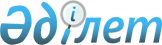 Об изменениях в административно-территориальном устройстве Костанайской областиПостановление акимата Костанайской области от 22 ноября 2017 года № 4 и решение маслихата Костанайской области от 22 ноября 2017 года № 201. Зарегистрировано Департаментом юстиции Костанайской области 7 декабря 2017 года № 7351
      В соответствии с подпунктом 3) статьи 11 Закона Республики Казахстан от 8 декабря 1993 года "Об административно-территориальном устройстве Республики Казахстан" и с учетом мнения районных представительных и исполнительных органов акимат Костанайской области ПОСТАНОВЛЯЕТ и Костанайский областной маслихат РЕШИЛ:
      1. Упразднить следующие населенные пункты с количеством населения менее 50 человек:
      село Каргалы Амангельдинского сельского округа Джангельдинского района;
      село Акчаколь Чеховского сельского округа Сарыкольского района;
      село Анновка Чеховского сельского округа Сарыкольского района;
      село Дудаковка Тагильского сельского округа Сарыкольского района;
      село Ковалевка Лесного сельского округа Сарыкольского района;
      село Павлыш Спасское Тимирязевского сельского округа Сарыкольского района.
      2. Включить упраздняемые населенные пункты:
      село Каргалы Амангельдинского сельского округа в состав села Шеген Амангельдинского сельского округа Джангельдинского района;
      село Акчаколь Чеховского сельского округа в состав села Урожайное Чеховского сельского округа Сарыкольского района;
      село Анновка Чеховского сельского округа в состав села Урожайное Чеховского сельского округа Сарыкольского района;
      село Дудаковка Тагильского сельского округа в состав села Тагильское Тагильского сельского округа Сарыкольского района;
      село Ковалевка Лесного сельского округа в состав села Большие Дубравы Лесного сельского округа Сарыкольского района;
      село Павлыш Спасское Тимирязевского сельского округа в состав села Тимирязево Тимирязевского сельского округа Сарыкольского района.
      3. Преобразовать Амангельдинский сельский округ в село Шеген Джангельдинского района.
      4. Изменить подчиненность села Воскресеновка, включив его в состав Надеждинского сельского округа Костанайского района.
      5. Настоящее совместное постановление и решение вводится в действие по истечении десяти календарных дней после дня его первого официального опубликования.
					© 2012. РГП на ПХВ «Институт законодательства и правовой информации Республики Казахстан» Министерства юстиции Республики Казахстан
				
      Аким Костанайской области

А. Мухамбетов

      Председатель сессии

      Костанайского областного маслихата

Н. Утеулин

      Секретарь Костанайского

      областного маслихата

С. Ещанов
